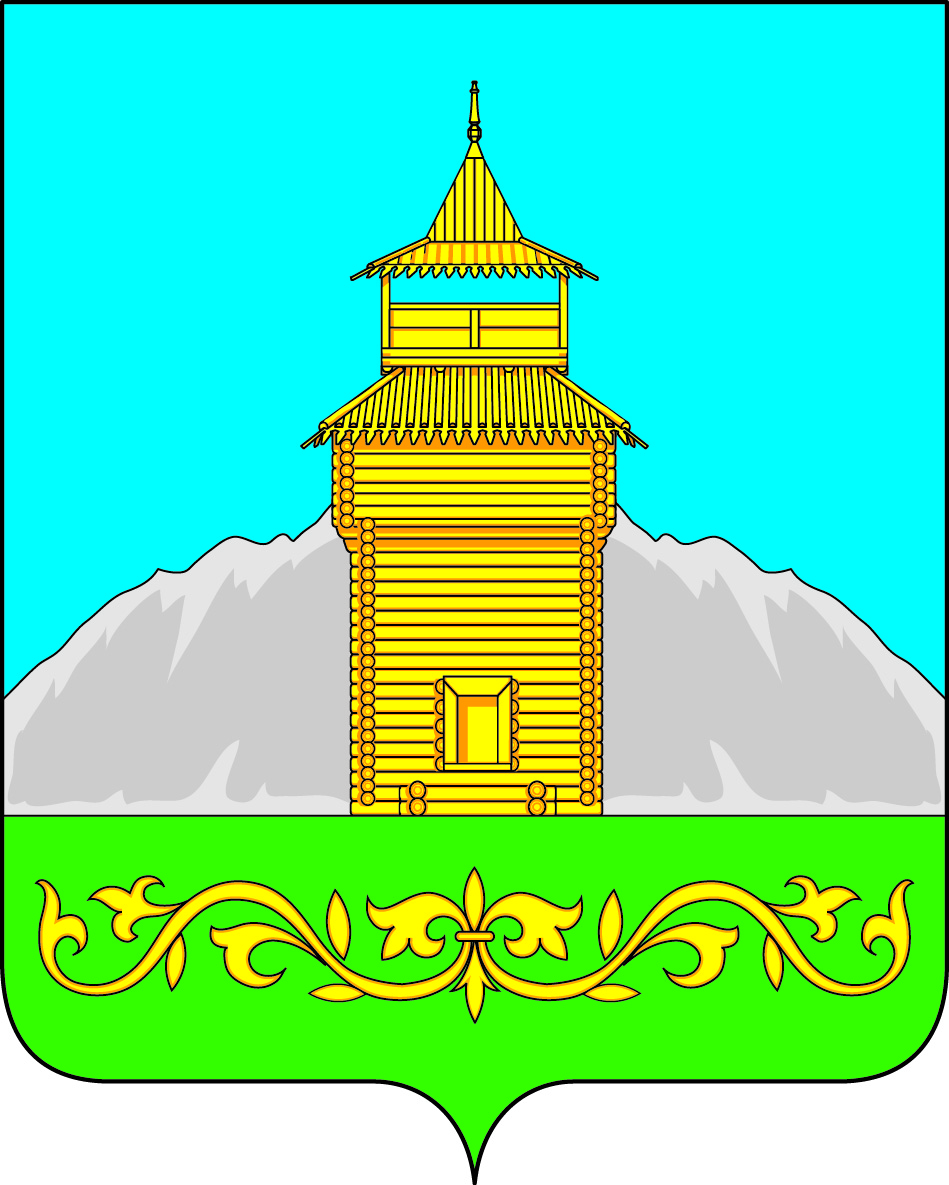 Российская ФедерацияРеспублика ХакасияТаштыпский районСовет депутатов Таштыпского сельсоветаРЕШЕНИЕ«04» марта 2022 г.                                      с. Таштып                                                    № 70О внесении изменений и дополнений в Устав муниципального образования Таштыпский сельсовет Таштыпского района Республики ХакасияРуководствуясь пунктом 1 части 10 статьи 35 Федерального закона от 06.10.2003 № 131-ФЗ «Об общих принципах организации местного самоуправления в Российской Федерации» (с последующими изменениями), пунктом 1 части 1 статьи 27 Устава муниципального образования Таштыпский сельсовет Таштыпского района Республики Хакасия, Совет депутатов Таштыпского сельсовета Таштыпского района Республики ХакасияРЕШИЛ:1. Внести в Устав муниципального образования Таштыпский сельсовет Таштыпского района Республики Хакасия, принятый решением Совета депутатов муниципального образования Таштыпский сельсовет от 05.01.2006 № 24 (в редакции от 21.05.2008 № 13, 22.04.2009 № 70, 13.11.2009 № 100, 01.06.2010 № 143, 28.09.2011 № 25, 27.07.2012 № 37, 25.12.2012 № 69, 31.01.2014 № 2, 11.07.2014 № 34, 10.02.2015 № 7, 05.08.2015 № 30, 25.12.2015 № 29, 13.05.2016 № 15, 28.12.2016 № 50, 07.04.2017 № 11, 13.07.2017 № 25, 01.02.2018 № 3, 18.10.2018 № 52, 27.03.2019 № 78, от 20.08.2020 № 134, 27.11.2020 № 17, 24.09.2021 № 50), следующие изменения и дополнения:1) в пункте 15 статьи 9 слова «за сохранностью автомобильных дорог местного значения» заменить словами «на автомобильном транспорте, городском наземном электрическом транспорте и в дорожном хозяйстве»;2) часть 4 статьи 19 изложить в следующей редакции:«4. Порядок организации и проведения публичных слушаний устанавливается Советом депутатов и должен предусматривать заблаговременное оповещение жителей поселения о дате, времени и месте проведения публичных слушаний, о вопросе выносимом на публичные слушания, заблаговременное ознакомление с проектом муниципального правового акта, в том числе посредством его размещения на официальном сайте поселения в информационно-телекоммуникационной сети «Интернет» (далее в настоящей статье - официальный сайт), возможность представления жителями поселения своих замечаний и предложений по вынесенному на обсуждение проекту муниципального правового акта, в том числе посредством официального сайта, другие меры, обеспечивающие участие в публичных слушаниях жителей поселения, опубликование (обнародование) результатов публичных слушаний, включая мотивированное обоснование принятых решений, в том числе посредством их размещения на официальном сайте.»;3) часть 1 статьи 36.1 дополнить абзацем:«Муниципальный контроль подлежит осуществлению при наличии в границах поселения объектов соответствующего вида контроля.»; 2. Настоящее решение подлежит опубликованию (обнародованию) после его государственной регистрации и вступает в силу после его официального опубликования (обнародования).Глава Таштыпского  сельсоветаТаштыпского района Республики Хакасия 		                                            Р.Х. Салимов